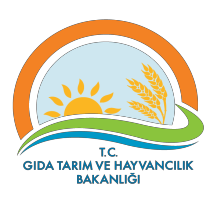 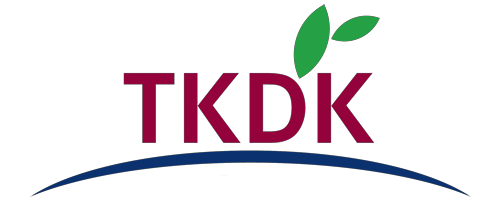 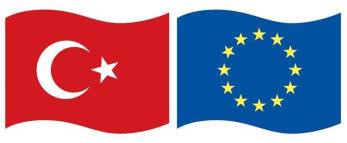 Tarım ve Kırsal Kalkınmayı Destekleme Kurumu 2014-2020 IPARD Programı (IPARD II Dönemi)İKİNCİ BAŞVURU ÇAĞRI İLANIBu Program Avrupa Birliği ve Türkiye Cumhuriyeti tarafından ortaklaşa finanse edilmektedir.Gıda Tarım ve Hayvancılık Bakanlığının ilgili kuruluşu olan Tarım ve Kırsal Kalkınmayı Destekleme Kurumu 12 Haziran 2017 tarihinde İkinci Başvuru Çağrı İlanına çıkmış bulunmaktadır.Başvuru kabulüne ilişkin bu çağrı, IPARD Programı 2014-2020 dönemi kapsamında yatırım yapmak isteyen işletmeler tarafından destek almak üzere yapılacak başvurular ile ilgilidir.PROGRAMIN KAYNAĞIFaydalanıcılara uygun harcamalar karşılığında sağlanacak olan mali desteğin kaynağı, Avrupa Birliği ve Türkiye Cumhuriyeti eş finansmanından oluşturulan IPARD Programı Fonu’dur. Bu destek “Kamu Katkısı” olarak adlandırılmaktadır. Bu kamu katkısı, program çerçevesinde gerçekleşmiş yatırımlar için geri ödemesiz olarak kullandırılacaktır.DESTEKLENECEK TEDBİRLER VE DESTEK BÜTÇESİBu Başvuru Çağrı İlanı kapsamında sadece “Tarım ve Balıkçılık Ürünlerinin İşlenmesi ve Pazarlanması ile İlgili Fiziki Varlıklara Yönelik Yatırımlar” tedbiri kapsamında başvurular kabul edilecektir.Desteklenecek sektörler, destek oranı ve destek bütçesi şu şekildedir;BAŞVURU YAPILACAK İLLERBu  başvuru  çağrı  ilanı  kapsamında  destek  almak  amacıyla  başvuruların  yapılacağı  ve  yatırımın uygulanacağı iller aşağıdadır.BAŞVURU TARİHLERİBaşvurular 06.09.2017 tarihi saat 09:00’dan itibaren, yatırımın uygulanacağı ilde bulunan TKDK İl Koordinatörlüklerinde kabul edilmeye başlanacaktır. Online Proje Başvuru Sistemi 26.09.2017 tarihi saat 21:00’da kapatılacaktır. Başvuruların son teslim tarihi 28.09.2017, saat 18:00’dir. Son teslim tarihinden sonra yapılacak başvurular kabul edilmeyecektir.YATIRIM SÜRELERİİkinci Başvuru  Çağrı  İlanı  kapsamında  hazırlanacak  başvurularda  yatırım  süreleri  en  fazla 18 (on sekiz) ay olarak planlanmalıdır. Taksitlendirmenin nasıl yapılacağı ile ilgili bilgiler Başvuru Çağrı Rehberinde yer almaktadır.BAŞVURULAR İLE İLGİLİ BİLGİLER2014-2020 IPARD Programının güncel hali, Bakanlığımız (www.tarim.gov.tr) ve Kurumumuz internet adreslerinden (www.tkdk.gov.tr) temin edilebilir.Başvurular hakkında detaylı bilgileri ve başvuru  kurallarını  içeren  Başvuru  Çağrı  Rehberi (Versiyon 2.0) Kurumumuzun resmi internet adresinden (www.tkdk.gov.tr) temin edilmelidir.Ayrıca, bu başvuru çağrı döneminde Kurumumuz tarafından yapılacak ilave duyuru ve bilgilendirmeler de bu çağrı ilanı  kapsamında dikkate  alınmalı ve söz konusu duyuru ve bilgilendirmeler, kurumumuzun resmi internet adresinden (www.tkdk.gov.tr) takip edilmelidir.TARIM VE KIRSAL KALKINMAYI DESTEKLEME KURUMU (TKDK) İL KOORDİNATÖRLÜKLERİ ADRES VE TELEFON NUMARALARITarım ve Kırsal Kalkınmayı Destekleme Kurumu, bu ilanda yer alan tüm hususları değiştirme hakkını saklı tutar.İlanen Duyurulur.TEDBİR ADISEKTÖR KODUSEKTÖR ADIDESTEK ORANITOPLAM DESTEK BÜTÇESİ (AVRO)Tarım ve Balıkçılık Ürünlerinin İşlenmesi ve Pazarlanması ile İlgili Fiziki Varlıklara Yönelik Yatırımlar (103)103-1Süt ve Süt Ürünlerinin İşlenmesi ve Pazarlanması%50122.177.559,21Tarım ve Balıkçılık Ürünlerinin İşlenmesi ve Pazarlanması ile İlgili Fiziki Varlıklara Yönelik Yatırımlar (103)103-2Kırmızı Et ve Et Ürünlerinin İşlenmesi ve Pazarlanması%50122.177.559,21Tarım ve Balıkçılık Ürünlerinin İşlenmesi ve Pazarlanması ile İlgili Fiziki Varlıklara Yönelik Yatırımlar (103)103-3Kanatlı Eti ve Et Ürünlerinin İşlenmesi ve Pazarlanması%50122.177.559,21Tarım ve Balıkçılık Ürünlerinin İşlenmesi ve Pazarlanması ile İlgili Fiziki Varlıklara Yönelik Yatırımlar (103)103-4Su Ürünlerinin İşlenmesi ve Pazarlanması%50122.177.559,21Tarım ve Balıkçılık Ürünlerinin İşlenmesi ve Pazarlanması ile İlgili Fiziki Varlıklara Yönelik Yatırımlar (103)103-5Meyve ve Sebze Ürünlerinin İşlenmesi ve Pazarlanması%50122.177.559,21Destek Almak Amacıyla Başvuruların Yapılacağı ve Yatırımın Uygulanacağı İllerDestek Almak Amacıyla Başvuruların Yapılacağı ve Yatırımın Uygulanacağı İllerDestek Almak Amacıyla Başvuruların Yapılacağı ve Yatırımın Uygulanacağı İllerDestek Almak Amacıyla Başvuruların Yapılacağı ve Yatırımın Uygulanacağı İllerDestek Almak Amacıyla Başvuruların Yapılacağı ve Yatırımın Uygulanacağı İllerDestek Almak Amacıyla Başvuruların Yapılacağı ve Yatırımın Uygulanacağı İllerAfyonkarahisar AğrıAksaray Amasya Ankara Ardahan AydınBalıkesir Burdur Bursa Çanakkale Çankırı Çorum DenizliDiyarbakır Elazığ Erzincan Erzurum Giresun Hatay IspartaKahramanmaraş KaramanKars Kastamonu Konya Kütahya MalatyaManisa Mardin Mersin Muş Nevşehir Ordu SamsunSivas Şanlıurfa Tokat Trabzon Uşak Van YozgatİL ADIADRESTELEFONFAKSAFYONKARAHİSARKaraman Mahallesi Albay Reşat Çiğiltepe Caddesi No:9 Karaman İş Merkezi A Blok Kat:3 (Valilik Arkası)0272 214 10 880272 214 15 37AĞRIAbide Mahallesi Erzurum Caddesi 612 Sokak No:1 Merkez0472 215 33 550472 215 33 59AKSARAYMeydan Mahallesi Küçük Bölçek Caddesi No:141 Merkez0382 222 00 80-810382 222 00 82AMASYAŞehirüstü Mahallesi Torumtay Sokak Şeref Yüce İş Merkezi No:5 Merkez0358 212 59 440358 212 08 32ANKARAHilal Mahallesi, Rabindranath Tagore Caddesi (4. Cadde) No:66 Yıldız Çankaya0312 438 35 000312 438 48 80ARDAHANKaragöl Mahallesi Kongre Caddesi, No:76 Merkez0478 211 35 020478 211 35 03AYDINAta Mahallesi Astim OSB No:98 Efeler0256 231 09 04-810256 231 09 02BALIKESİRPaşaalanı Mahallesi A.Gaffar Okan Caddesi No:530266 245 58 610266 245 39 72BURDURKonak Mahallesi, Güzelleştirme Caddesi, No:14 Merkez0248 232 69 990248 232 64 24BURSABarış Mahallesi, İzmir Yolu Caddesi No:158 Nilüfer0224 243 85 350224 242 41 97ÇANAKKALEBarbaros Mahallesi Şehit Gürol Caddesi No:93/C Merkez0286 215 00 36-460286 215 00 37ÇANKIRICumhuriyet Mahallesi Tevfik Fikret Caddesi No:3/1 Merkez0376 212 18 03-040376 212 18 02ÇORUMUlukavak Mahallesi Selçuk 1.Caddesi PTT Başmüdürlüğü Binası No:100364 223 00 270364 223 00 28DENİZLİ15 Mayıs Mahallesi Gazi Kemal Bulvarı No:155 (Yapı Kredi Bankası üstü) Çınar Meydanı/Merkez0258 261 79 790258 261 79 80DİYARBAKIRŞanlıurfa Yolu 1.Km. Gündoğan Plaza Kat:3 No:13 Kayapınar0412 252 12 890412 252 12 90ELAZIĞAtaşehir Mahallesi Malatya Caddesi No:177 Merkez0424 248 07 69-700424 248 07 63ERZİNCANGülabibey Mahallesi 13 Şubat Caddesi No:23 Merkez0446 223 44 230446 223 18 10ERZURUMVani Efendi Mah. Haşıl Efendi Caddesi Elit İş Merkezi No:10 Kat: 2-3-4 Yakutiye0442 235 15 83-840442 235 15 85GİRESUNSultan Selim Mahallesi Gazi Mustafa Kemal Bulvarı No:16 Merkez0454 254 00 700454 254 00 73HATAYHaraparası Mahallesi Hacılar Caddesi Bayır İşhanı A Blok No:1-2-3 Antakya0326 225 12 230326 225 12 32ISPARTAEğirdir yolu üzeri İl Özel İdaresi Yerleşkesi0246 224 38 000246 224 38 01KAHRAMANMARAŞEgemenlik Mahallesi Hoca Ahmet Yesevi Bulvarı No: 4 Dulkadiroğlu0344 235 12 600344 235 12 70KARAMANYunuskent Mahallesi Alparslan Türkeş Bulvarı No:2 Merkez0338 217 20 000338 217 40 00KARSYenişehir Mahallesi Ali Gaffar Okkan Bulvarı No:76- 4/1 Merkez0474 212 40 510474 212 21 97KASTAMONUSaraçlar Mahallesi Gökteşehir Sitesi No:20 Merkez0366 214 01 090366 214 01 86KONYAMusalla Bağları Mahallesi Kule Cad. Kule Plaza İş Merkezi Kat:7 No:6 Selçuklu0332 233 92 930332 233 93 94KÜTAHYAVefa Mahallesi 2. Sardunya Sok. No:1-1A-1B-1C Merkez0274 225 02 000274 225 01 93MALATYACevherizade Mah. Milli Egemenlik (Emeksiz) Cad. No:57 Battalgazi0422 323 38 01-020422 323 38 18MANİSAAynıali Mahallesi, Mimar Sinan Caddesi No:51 Yunusemre-Merkez0236 250 45 450236 250 45 46MARDİNYenişehir Mahallesi Vali Ozan Bulvarı No:95 Artuklu0482 212 47 120482 212 47 13MERSİNBahçelievler Mahallesi H.Okan Merzeci Bulvarı No:507/A Yenişehir0324 326 27 270324 326 14 90MUŞKültür Mahallesi Hürriyet Cad. Merkez Camii Arkası182. Sokak No:7 Merkez0436 212 10 70-710436 212 10 72NEVŞEHİRKapucubaşı Mahallesi Atatürk Bulvarı No:105/1 Merkez0384 212 50 000384 212 10 03ORDUAkyazı Mahallesi 793 Sok. No:18 Merkez0452 212 13 480452 212 38 63SAMSUNGüzelyalı Mahallesi 3004 Sokak No:7 Atakum0362 439 30 76-770362 439 30 81SİVASMevlana Mahallesi Yahya Yerlikaya Sokak No:170346 222 04 270346 222 04 51ŞANLIURFAPaşabağı Mahallesi Adalet Caddesi No:90414 314 15 390 414 314 15 38TOKATYeşilirmak Mahallesi Çeçenistan Caddesi No:7 Cangözler İş Merkezi0356 213 06 320 356 213 06 31TRABZONKaşüstü Mahallesi Devlet Karayolu Caddesi Köleoğlu İş Merkezi No:53 Kat:1 Yomra0462 225 03 850462 230 09 96UŞAKDurak Mahallesi Gülseven Sokak No:6 Ankara-İzmir Karayolu Üzeri, Dörtyol-Merkez0276 224 55 530276 224 55 51VANBahçıvan Mahallesi Kazım Karabekir Caddesi Tursak Apt. No:66/A0432 210 23 330432 214 17 77YOZGATÇapanoğlu Mahallesi Cemil Çiçek Caddesi No:44A Merkez0354 217 28 350354 212 39 16